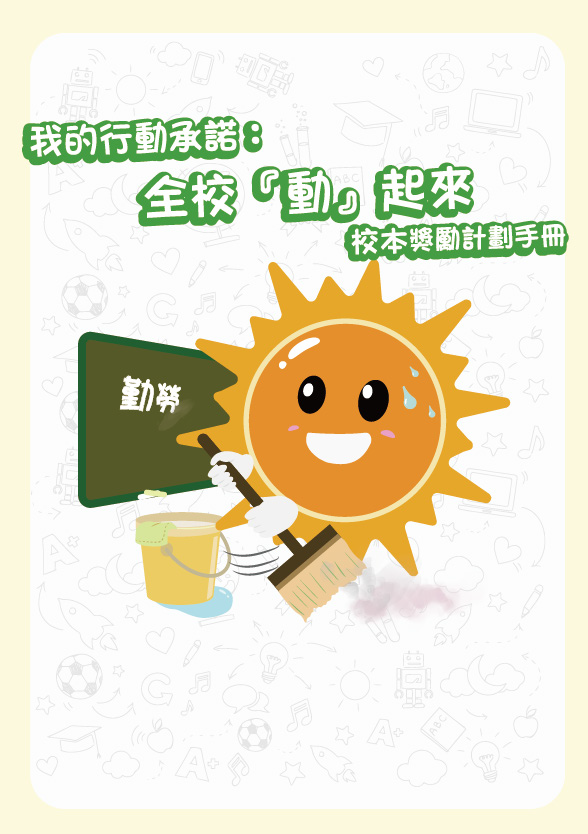 學校名稱： 		 學生姓名： 		 班    別：	學號： 	引言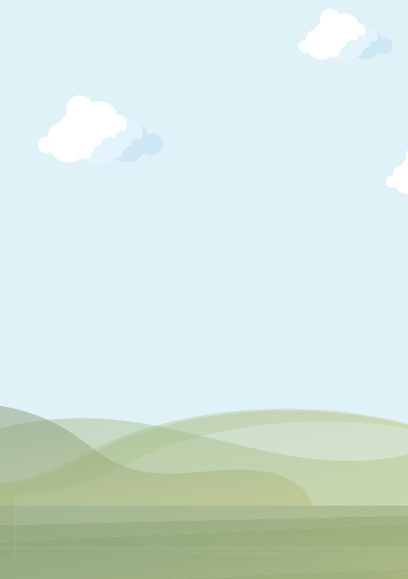 「天才出於勤奮」、「業精於勤」， 自古以來，中外許多成功人士取得重要成就都取決於其積極勤勞的態度。勤勞除了指要用功學習外，也要勤思考、勤實踐、勤勞動，在日常生活中動手動腦、出力流汗、服務助人，成為有生活自理能力、勤奮向上、有責任感及堅毅精神的人。我們可以在日常生活一些細節上作出改變，養成勤勞的美德。自 2020 年初起，香港飽受 2019 冠狀病毒病疫情的影響，長期留家抗疫，大家難免在學業和生活上產生倦怠；就讓我們藉參與「我的行動承諾：全校『動』起來」校本獎勵計劃，運用此計劃手冊，於日常生活「動」起來，培養良好的習慣和勤勞的美德！訂立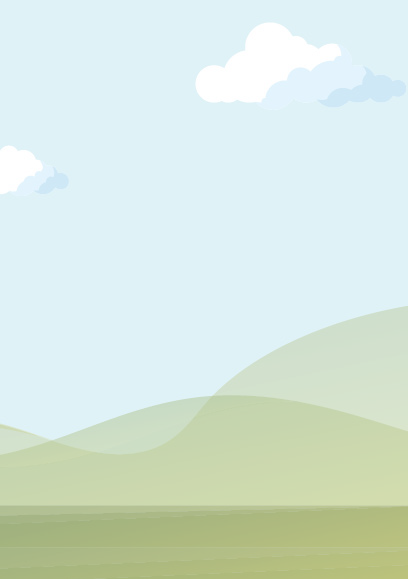 我的「行動」目標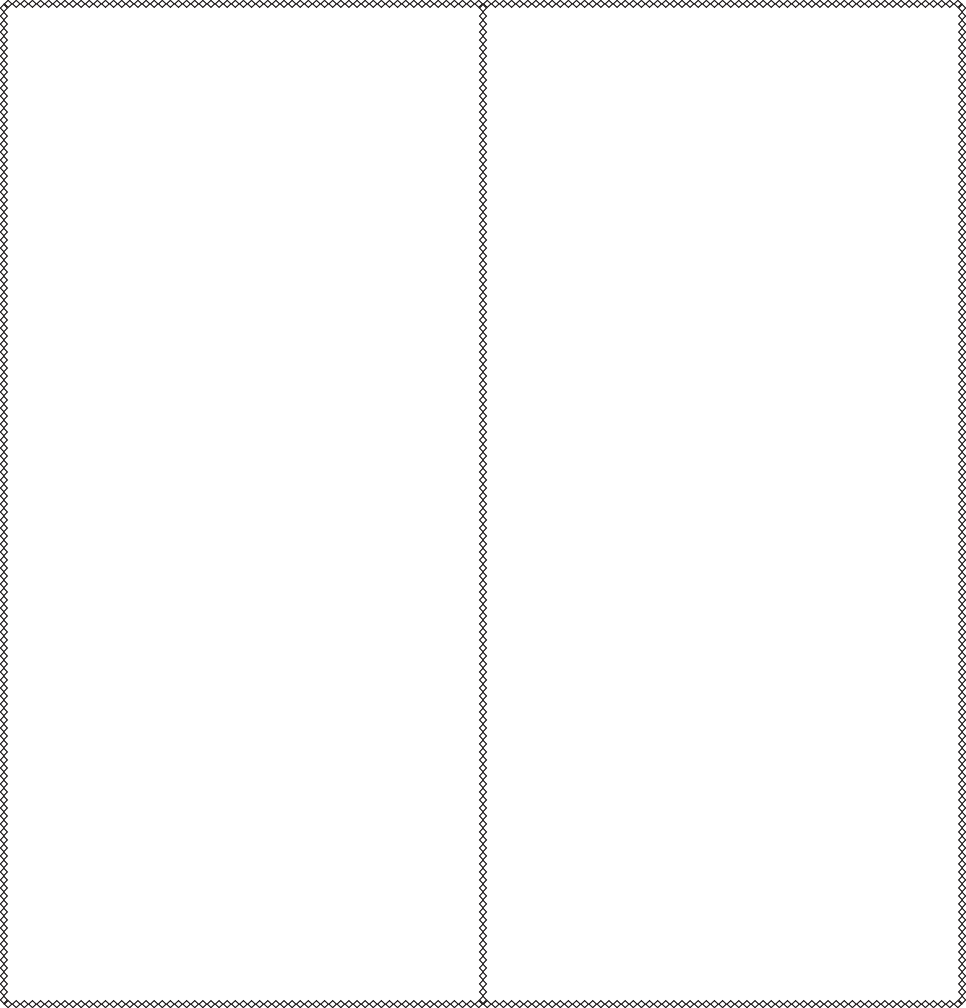 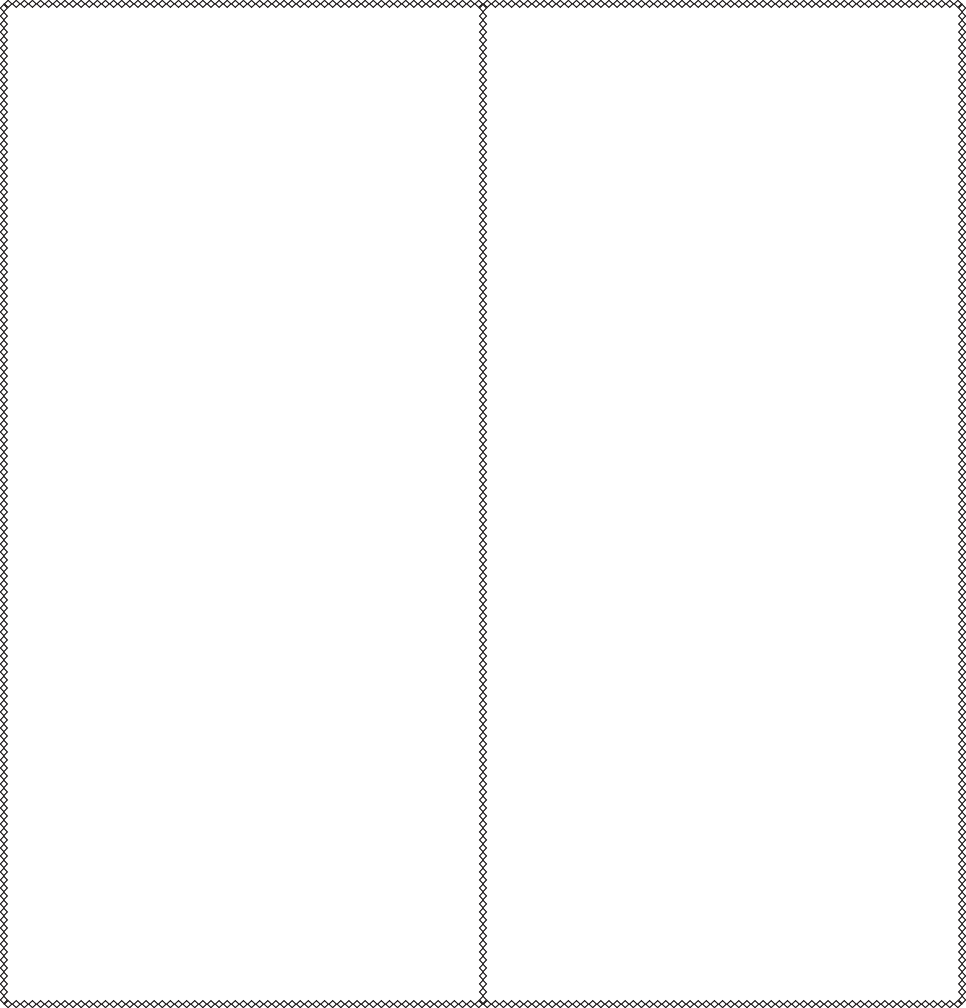 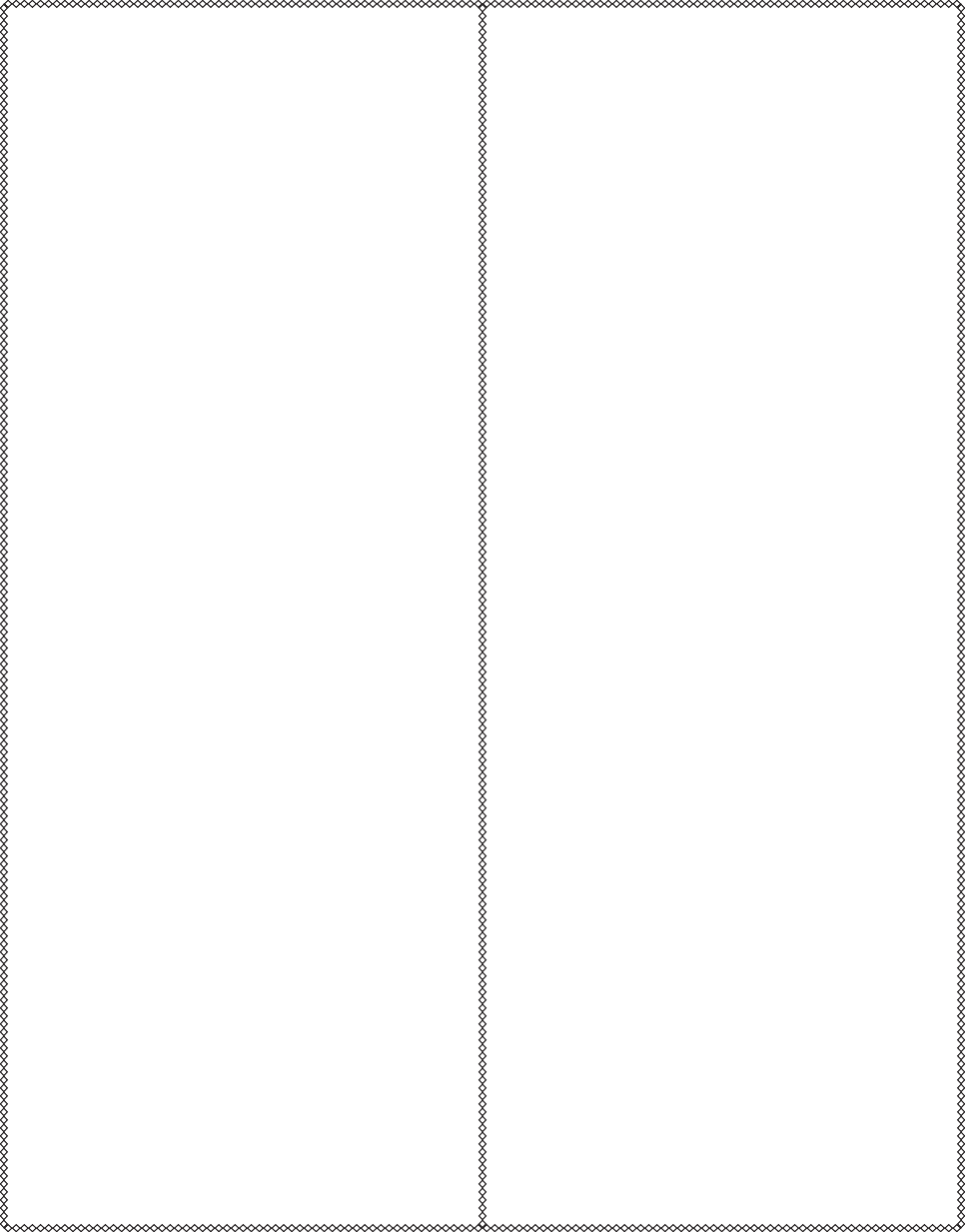 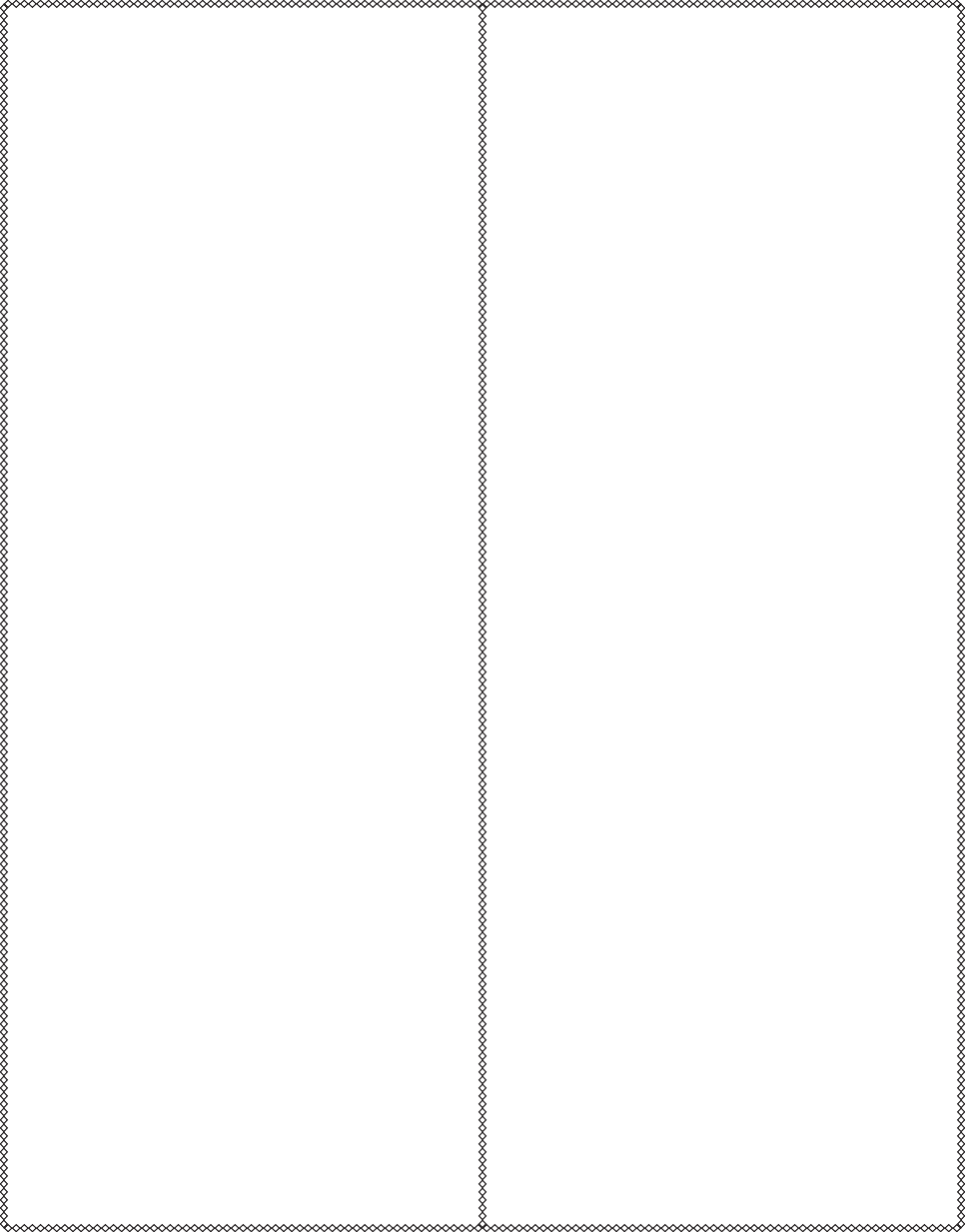 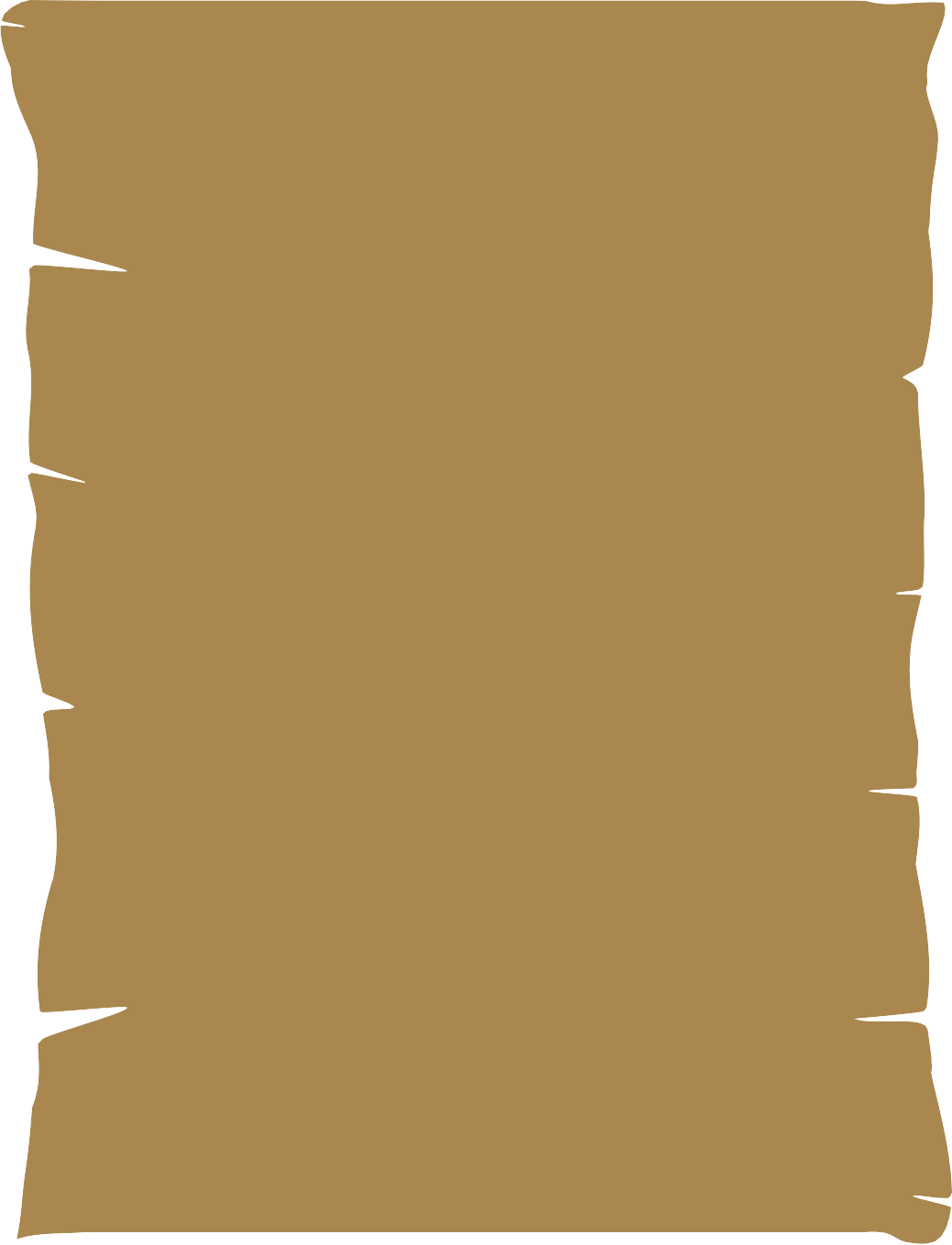 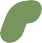 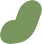 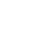 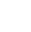 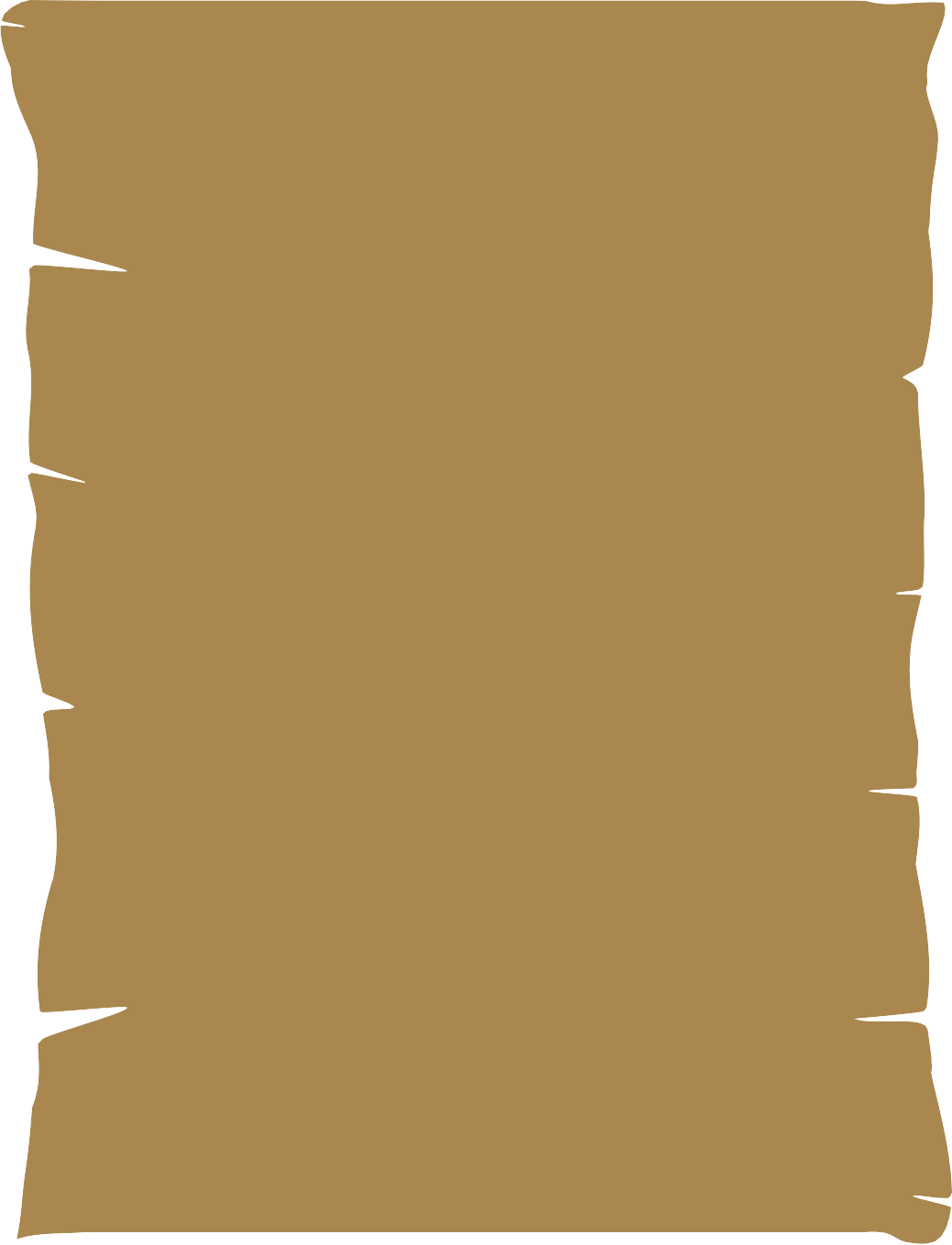 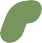 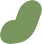 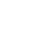 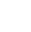 我的「行動」目標我（	）所訂立的目標如下：我承諾會坐言起行，努力完成以上的目標，並會定時進行檢討及反思。日期：	簽署： 	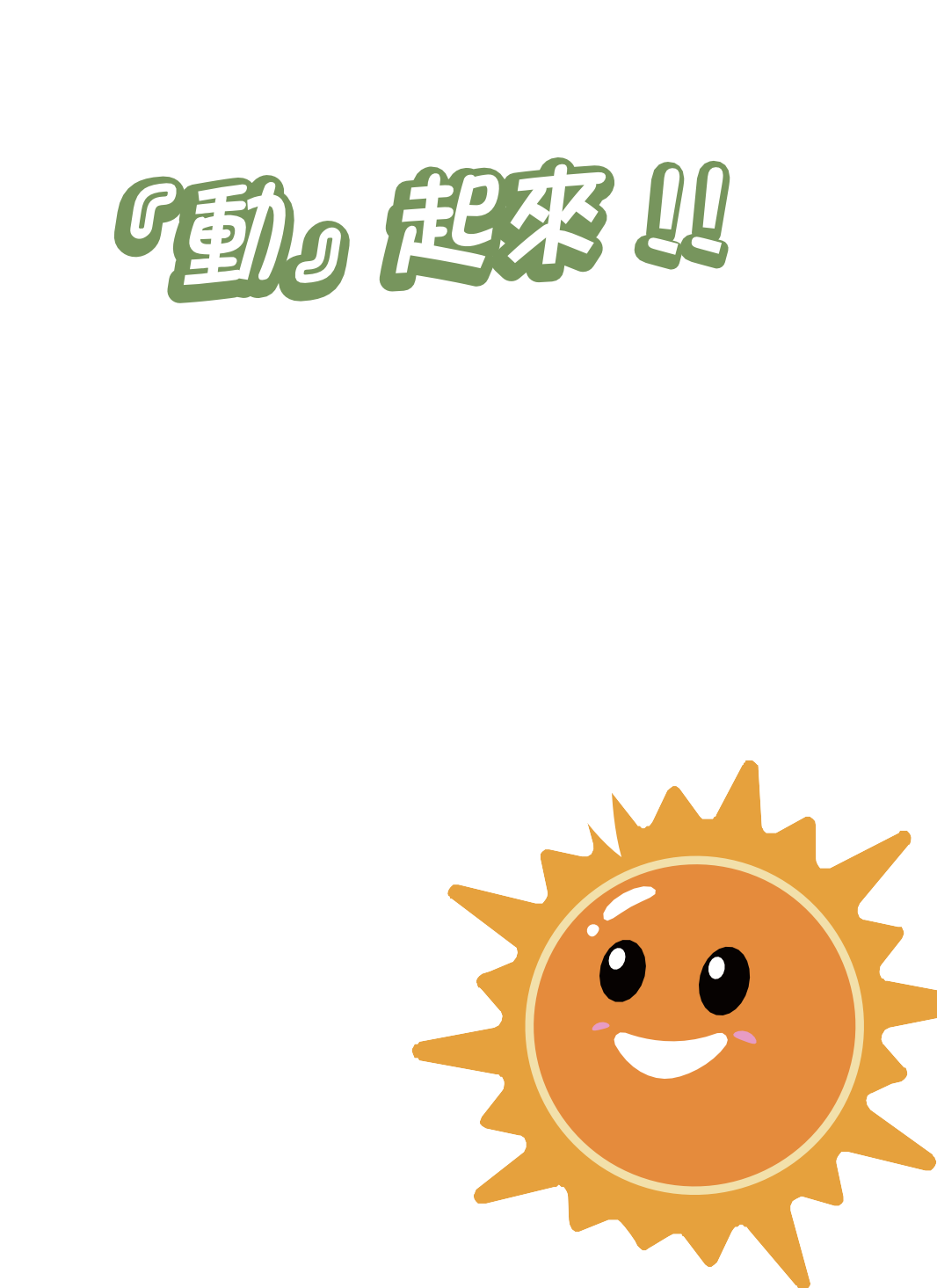 訂定清晰的目標後，是時候付諸實行了！ 同學可善用以下的「我的『動』起來日誌」，把你的「行動」及反思記錄下來， 並請家人／老師為你評分、打氣，好好實踐你的目標吧！我的「動」起來日誌（第一周）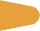 我的「動」起來日誌（第二周）我的「動」起來日誌（第三周）我的「動」起來日誌（第四周）我的「動」起來日誌（第五周）我的「動」起來日誌（第六周）我的「動」起來日誌（第七周）我的「動」起來日誌（第八周）我的「動」起來日誌（第九周）我的「動」起來日誌（第十周）我的「動」起來日誌（第十一周）我的「動」起來日誌（第十二周）我的「動」起來日誌（第十三周）我的「動」起來日誌（第十四周）我的「動」起來日誌（第十五周）我的「動」起來日誌（第十六周）我的「動」起來日誌（第十七周）我的「動」起來日誌（第十八周）我的「動」起來日誌（第十九周）我的「動」起來日誌（第二十周）我的「動」起來日誌（第廿一周）我的「動」起來日誌（第廿二周）我的「動」起來總結個人我能自己準時起床。□ 我保持儀容整潔。□ 我每天整理床鋪。□ 我會執拾書桌。我的衣櫃井井有條。□ 我能按時上床睡覺。我會適時整理自己的電腦桌面。我有定時做運動。我會自動自覺完成家課。□ 我能安排自己的溫習時間。我會就將會學習的課題進行預習。我會節制使用手提電話／電腦／平板。□	 □	 □	 □   	學校上課時，我會專心聽講。我會積極參與課堂活動。遇上不明白的地方，我會主動向老師或同學求教。我會主動承擔班中／學校的職務。我會盡責完成學校的職務。我會主動幫助老師／學校職員／校工／同學。我會積極參與學校活動。我會保持校園的清潔。我會主動幫忙清潔黑／白板和教室。在圖書館看書後，我會把書籍放回原處。用膳後，我會清潔餐桌和收拾餐具。□	 □	 □   	家庭我會主動關心家人的需要。
□  我會協助清潔家居。我會把家中的垃圾桶清空，送到垃圾房丟棄。我會協助家人準備飯菜／食物。吃飯前，我會幫忙準備餐具和餐桌。用膳完畢，我會把碗筷清洗乾淨。我會為家人分擔家務，如掃地、洗衣服、曬晾衣物等。我會協助家人購買日用品。家人生病時，我會盡心照顧他／她。我會跟家人一起做運動／玩遊戲。我會把家中的垃圾分類，實踐環保生活。□	 □	 □	 □  	鄰舍／社會我有參與社會公益服務，如當義工、清潔社區、籌款、募捐等。我會與鄰居守望相助。我看見大廈大堂、樓梯、電梯或樓層的地上有垃圾，會主動幫忙清潔。我會主動關心鄰居的需要。我有關心社區獨居長者，為他們送上生活必需品。乘坐公共交通工具時，我會讓座給有需要的人。我會愛護公物。我會保持公共環境的清潔。看見有需要的人，我會伸出援手，如帶路、為視障者引路等□	 □	 □	 □	 □	 □   	短期目標長期目標日期我的「行動」內容我的「行動」內容我的「行動」內容我的「行動」內容日期生活範疇（圈出適當選項）生活範疇（圈出適當選項）生活範疇（圈出適當選項）日期個人學校學校日期家庭鄰舍／社會鄰舍／社會日期我的「行動」內容我的「行動」內容我的「行動」內容我的「行動」內容日期生活範疇（圈出適當選項）生活範疇（圈出適當選項）生活範疇（圈出適當選項）日期個人學校學校日期家庭鄰舍／社會鄰舍／社會日期我的「行動」內容我的「行動」內容我的「行動」內容我的「行動」內容日期生活範疇（圈出適當選項）生活範疇（圈出適當選項）生活範疇（圈出適當選項）日期個人學校學校日期家庭鄰舍／社會鄰舍／社會日期我的「行動」內容我的「行動」內容我的「行動」內容我的「行動」內容日期生活範疇（圈出適當選項）生活範疇（圈出適當選項）生活範疇（圈出適當選項）日期個人學校學校日期家庭鄰舍／社會鄰舍／社會日期我的「行動」內容我的「行動」內容我的「行動」內容我的「行動」內容日期生活範疇（圈出適當選項）生活範疇（圈出適當選項）生活範疇（圈出適當選項）日期個人學校學校日期家庭鄰舍／社會鄰舍／社會日期我的「行動」內容我的「行動」內容我的「行動」內容我的「行動」內容日期生活範疇（圈出適當選項）生活範疇（圈出適當選項）生活範疇（圈出適當選項）日期個人學校學校日期家庭鄰舍／社會鄰舍／社會日期我的「行動」內容我的「行動」內容我的「行動」內容我的「行動」內容日期生活範疇（圈出適當選項）生活範疇（圈出適當選項）生活範疇（圈出適當選項）日期個人學校學校日期家庭鄰舍／社會鄰舍／社會本周反思：本周反思：本周反思：我的「動」力來源： 打氣者：給我打分： 打氣說話：我的「動」力來源： 打氣者：給我打分： 打氣說話：日期我的「行動」內容我的「行動」內容我的「行動」內容我的「行動」內容日期生活範疇（圈出適當選項）生活範疇（圈出適當選項）生活範疇（圈出適當選項）日期個人學校學校日期家庭鄰舍／社會鄰舍／社會日期我的「行動」內容我的「行動」內容我的「行動」內容我的「行動」內容日期生活範疇（圈出適當選項）生活範疇（圈出適當選項）生活範疇（圈出適當選項）日期個人學校學校日期家庭鄰舍／社會鄰舍／社會日期我的「行動」內容我的「行動」內容我的「行動」內容我的「行動」內容日期生活範疇（圈出適當選項）生活範疇（圈出適當選項）生活範疇（圈出適當選項）日期個人學校學校日期家庭鄰舍／社會鄰舍／社會日期我的「行動」內容我的「行動」內容我的「行動」內容我的「行動」內容日期生活範疇（圈出適當選項）生活範疇（圈出適當選項）生活範疇（圈出適當選項）日期個人學校學校日期家庭鄰舍／社會鄰舍／社會日期我的「行動」內容我的「行動」內容我的「行動」內容我的「行動」內容日期生活範疇（圈出適當選項）生活範疇（圈出適當選項）生活範疇（圈出適當選項）日期個人學校學校日期家庭鄰舍／社會鄰舍／社會日期我的「行動」內容我的「行動」內容我的「行動」內容我的「行動」內容日期生活範疇（圈出適當選項）生活範疇（圈出適當選項）生活範疇（圈出適當選項）日期個人學校學校日期家庭鄰舍／社會鄰舍／社會日期我的「行動」內容我的「行動」內容我的「行動」內容我的「行動」內容日期生活範疇（圈出適當選項）生活範疇（圈出適當選項）生活範疇（圈出適當選項）日期個人學校學校日期家庭鄰舍／社會鄰舍／社會本周反思：本周反思：本周反思：我的「動」力來源： 打氣者：給我打分： 打氣說話：我的「動」力來源： 打氣者：給我打分： 打氣說話：日期我的「行動」內容我的「行動」內容我的「行動」內容我的「行動」內容日期生活範疇（圈出適當選項）生活範疇（圈出適當選項）生活範疇（圈出適當選項）日期個人學校學校日期家庭鄰舍／社會鄰舍／社會日期我的「行動」內容我的「行動」內容我的「行動」內容我的「行動」內容日期生活範疇（圈出適當選項）生活範疇（圈出適當選項）生活範疇（圈出適當選項）日期個人學校學校日期家庭鄰舍／社會鄰舍／社會日期我的「行動」內容我的「行動」內容我的「行動」內容我的「行動」內容日期生活範疇（圈出適當選項）生活範疇（圈出適當選項）生活範疇（圈出適當選項）日期個人學校學校日期家庭鄰舍／社會鄰舍／社會日期我的「行動」內容我的「行動」內容我的「行動」內容我的「行動」內容日期生活範疇（圈出適當選項）生活範疇（圈出適當選項）生活範疇（圈出適當選項）日期個人學校學校日期家庭鄰舍／社會鄰舍／社會日期我的「行動」內容我的「行動」內容我的「行動」內容我的「行動」內容日期生活範疇（圈出適當選項）生活範疇（圈出適當選項）生活範疇（圈出適當選項）日期個人學校學校日期家庭鄰舍／社會鄰舍／社會日期我的「行動」內容我的「行動」內容我的「行動」內容我的「行動」內容日期生活範疇（圈出適當選項）生活範疇（圈出適當選項）生活範疇（圈出適當選項）日期個人學校學校日期家庭鄰舍／社會鄰舍／社會日期我的「行動」內容我的「行動」內容我的「行動」內容我的「行動」內容日期生活範疇（圈出適當選項）生活範疇（圈出適當選項）生活範疇（圈出適當選項）日期個人學校學校日期家庭鄰舍／社會鄰舍／社會本周反思：本周反思：本周反思：我的「動」力來源： 打氣者：給我打分： 打氣說話：我的「動」力來源： 打氣者：給我打分： 打氣說話：日期我的「行動」內容我的「行動」內容我的「行動」內容我的「行動」內容日期生活範疇（圈出適當選項）生活範疇（圈出適當選項）生活範疇（圈出適當選項）日期個人學校學校日期家庭鄰舍／社會鄰舍／社會日期我的「行動」內容我的「行動」內容我的「行動」內容我的「行動」內容日期生活範疇（圈出適當選項）生活範疇（圈出適當選項）生活範疇（圈出適當選項）日期個人學校學校日期家庭鄰舍／社會鄰舍／社會日期我的「行動」內容我的「行動」內容我的「行動」內容我的「行動」內容日期生活範疇（圈出適當選項）生活範疇（圈出適當選項）生活範疇（圈出適當選項）日期個人學校學校日期家庭鄰舍／社會鄰舍／社會日期我的「行動」內容我的「行動」內容我的「行動」內容我的「行動」內容日期生活範疇（圈出適當選項）生活範疇（圈出適當選項）生活範疇（圈出適當選項）日期個人學校學校日期家庭鄰舍／社會鄰舍／社會日期我的「行動」內容我的「行動」內容我的「行動」內容我的「行動」內容日期生活範疇（圈出適當選項）生活範疇（圈出適當選項）生活範疇（圈出適當選項）日期個人學校學校日期家庭鄰舍／社會鄰舍／社會日期我的「行動」內容我的「行動」內容我的「行動」內容我的「行動」內容日期生活範疇（圈出適當選項）生活範疇（圈出適當選項）生活範疇（圈出適當選項）日期個人學校學校日期家庭鄰舍／社會鄰舍／社會日期我的「行動」內容我的「行動」內容我的「行動」內容我的「行動」內容日期生活範疇（圈出適當選項）生活範疇（圈出適當選項）生活範疇（圈出適當選項）日期個人學校學校日期家庭鄰舍／社會鄰舍／社會本周反思：本周反思：本周反思：我的「動」力來源： 打氣者：給我打分： 打氣說話：我的「動」力來源： 打氣者：給我打分： 打氣說話：日期我的「行動」內容我的「行動」內容我的「行動」內容我的「行動」內容日期生活範疇（圈出適當選項）生活範疇（圈出適當選項）生活範疇（圈出適當選項）日期個人學校學校日期家庭鄰舍／社會鄰舍／社會日期我的「行動」內容我的「行動」內容我的「行動」內容我的「行動」內容日期生活範疇（圈出適當選項）生活範疇（圈出適當選項）生活範疇（圈出適當選項）日期個人學校學校日期家庭鄰舍／社會鄰舍／社會日期我的「行動」內容我的「行動」內容我的「行動」內容我的「行動」內容日期生活範疇（圈出適當選項）生活範疇（圈出適當選項）生活範疇（圈出適當選項）日期個人學校學校日期家庭鄰舍／社會鄰舍／社會日期我的「行動」內容我的「行動」內容我的「行動」內容我的「行動」內容日期生活範疇（圈出適當選項）生活範疇（圈出適當選項）生活範疇（圈出適當選項）日期個人學校學校日期家庭鄰舍／社會鄰舍／社會日期我的「行動」內容我的「行動」內容我的「行動」內容我的「行動」內容日期生活範疇（圈出適當選項）生活範疇（圈出適當選項）生活範疇（圈出適當選項）日期個人學校學校日期家庭鄰舍／社會鄰舍／社會日期我的「行動」內容我的「行動」內容我的「行動」內容我的「行動」內容日期生活範疇（圈出適當選項）生活範疇（圈出適當選項）生活範疇（圈出適當選項）日期個人學校學校日期家庭鄰舍／社會鄰舍／社會日期我的「行動」內容我的「行動」內容我的「行動」內容我的「行動」內容日期生活範疇（圈出適當選項）生活範疇（圈出適當選項）生活範疇（圈出適當選項）日期個人學校學校日期家庭鄰舍／社會鄰舍／社會本周反思：本周反思：本周反思：我的「動」力來源： 打氣者：給我打分： 打氣說話：我的「動」力來源： 打氣者：給我打分： 打氣說話：日期我的「行動」內容我的「行動」內容我的「行動」內容我的「行動」內容日期生活範疇（圈出適當選項）生活範疇（圈出適當選項）生活範疇（圈出適當選項）日期個人學校學校日期家庭鄰舍／社會鄰舍／社會日期我的「行動」內容我的「行動」內容我的「行動」內容我的「行動」內容日期生活範疇（圈出適當選項）生活範疇（圈出適當選項）生活範疇（圈出適當選項）日期個人學校學校日期家庭鄰舍／社會鄰舍／社會日期我的「行動」內容我的「行動」內容我的「行動」內容我的「行動」內容日期生活範疇（圈出適當選項）生活範疇（圈出適當選項）生活範疇（圈出適當選項）日期個人學校學校日期家庭鄰舍／社會鄰舍／社會日期我的「行動」內容我的「行動」內容我的「行動」內容我的「行動」內容日期生活範疇（圈出適當選項）生活範疇（圈出適當選項）生活範疇（圈出適當選項）日期個人學校學校日期家庭鄰舍／社會鄰舍／社會日期我的「行動」內容我的「行動」內容我的「行動」內容我的「行動」內容日期生活範疇（圈出適當選項）生活範疇（圈出適當選項）生活範疇（圈出適當選項）日期個人學校學校日期家庭鄰舍／社會鄰舍／社會日期我的「行動」內容我的「行動」內容我的「行動」內容我的「行動」內容日期生活範疇（圈出適當選項）生活範疇（圈出適當選項）生活範疇（圈出適當選項）日期個人學校學校日期家庭鄰舍／社會鄰舍／社會日期我的「行動」內容我的「行動」內容我的「行動」內容我的「行動」內容日期生活範疇（圈出適當選項）生活範疇（圈出適當選項）生活範疇（圈出適當選項）日期個人學校學校日期家庭鄰舍／社會鄰舍／社會本周反思：本周反思：本周反思：我的「動」力來源： 打氣者：給我打分： 打氣說話：我的「動」力來源： 打氣者：給我打分： 打氣說話：日期我的「行動」內容我的「行動」內容我的「行動」內容我的「行動」內容日期生活範疇（圈出適當選項）生活範疇（圈出適當選項）生活範疇（圈出適當選項）日期個人學校學校日期家庭鄰舍／社會鄰舍／社會日期我的「行動」內容我的「行動」內容我的「行動」內容我的「行動」內容日期生活範疇（圈出適當選項）生活範疇（圈出適當選項）生活範疇（圈出適當選項）日期個人學校學校日期家庭鄰舍／社會鄰舍／社會日期我的「行動」內容我的「行動」內容我的「行動」內容我的「行動」內容日期生活範疇（圈出適當選項）生活範疇（圈出適當選項）生活範疇（圈出適當選項）日期個人學校學校日期家庭鄰舍／社會鄰舍／社會日期我的「行動」內容我的「行動」內容我的「行動」內容我的「行動」內容日期生活範疇（圈出適當選項）生活範疇（圈出適當選項）生活範疇（圈出適當選項）日期個人學校學校日期家庭鄰舍／社會鄰舍／社會日期我的「行動」內容我的「行動」內容我的「行動」內容我的「行動」內容日期生活範疇（圈出適當選項）生活範疇（圈出適當選項）生活範疇（圈出適當選項）日期個人學校學校日期家庭鄰舍／社會鄰舍／社會日期我的「行動」內容我的「行動」內容我的「行動」內容我的「行動」內容日期生活範疇（圈出適當選項）生活範疇（圈出適當選項）生活範疇（圈出適當選項）日期個人學校學校日期家庭鄰舍／社會鄰舍／社會日期我的「行動」內容我的「行動」內容我的「行動」內容我的「行動」內容日期生活範疇（圈出適當選項）生活範疇（圈出適當選項）生活範疇（圈出適當選項）日期個人學校學校日期家庭鄰舍／社會鄰舍／社會本周反思：本周反思：本周反思：我的「動」力來源： 打氣者：給我打分： 打氣說話：我的「動」力來源： 打氣者：給我打分： 打氣說話：日期我的「行動」內容我的「行動」內容我的「行動」內容我的「行動」內容日期生活範疇（圈出適當選項）生活範疇（圈出適當選項）生活範疇（圈出適當選項）日期個人學校學校日期家庭鄰舍／社會鄰舍／社會日期我的「行動」內容我的「行動」內容我的「行動」內容我的「行動」內容日期生活範疇（圈出適當選項）生活範疇（圈出適當選項）生活範疇（圈出適當選項）日期個人學校學校日期家庭鄰舍／社會鄰舍／社會日期我的「行動」內容我的「行動」內容我的「行動」內容我的「行動」內容日期生活範疇（圈出適當選項）生活範疇（圈出適當選項）生活範疇（圈出適當選項）日期個人學校學校日期家庭鄰舍／社會鄰舍／社會日期我的「行動」內容我的「行動」內容我的「行動」內容我的「行動」內容日期生活範疇（圈出適當選項）生活範疇（圈出適當選項）生活範疇（圈出適當選項）日期個人學校學校日期家庭鄰舍／社會鄰舍／社會日期我的「行動」內容我的「行動」內容我的「行動」內容我的「行動」內容日期生活範疇（圈出適當選項）生活範疇（圈出適當選項）生活範疇（圈出適當選項）日期個人學校學校日期家庭鄰舍／社會鄰舍／社會日期我的「行動」內容我的「行動」內容我的「行動」內容我的「行動」內容日期生活範疇（圈出適當選項）生活範疇（圈出適當選項）生活範疇（圈出適當選項）日期個人學校學校日期家庭鄰舍／社會鄰舍／社會日期我的「行動」內容我的「行動」內容我的「行動」內容我的「行動」內容日期生活範疇（圈出適當選項）生活範疇（圈出適當選項）生活範疇（圈出適當選項）日期個人學校學校日期家庭鄰舍／社會鄰舍／社會本周反思：本周反思：本周反思：我的「動」力來源： 打氣者：給我打分： 打氣說話：我的「動」力來源： 打氣者：給我打分： 打氣說話：日期我的「行動」內容我的「行動」內容我的「行動」內容我的「行動」內容日期生活範疇（圈出適當選項）生活範疇（圈出適當選項）生活範疇（圈出適當選項）日期個人學校學校日期家庭鄰舍／社會鄰舍／社會日期我的「行動」內容我的「行動」內容我的「行動」內容我的「行動」內容日期生活範疇（圈出適當選項）生活範疇（圈出適當選項）生活範疇（圈出適當選項）日期個人學校學校日期家庭鄰舍／社會鄰舍／社會日期我的「行動」內容我的「行動」內容我的「行動」內容我的「行動」內容日期生活範疇（圈出適當選項）生活範疇（圈出適當選項）生活範疇（圈出適當選項）日期個人學校學校日期家庭鄰舍／社會鄰舍／社會日期我的「行動」內容我的「行動」內容我的「行動」內容我的「行動」內容日期生活範疇（圈出適當選項）生活範疇（圈出適當選項）生活範疇（圈出適當選項）日期個人學校學校日期家庭鄰舍／社會鄰舍／社會日期我的「行動」內容我的「行動」內容我的「行動」內容我的「行動」內容日期生活範疇（圈出適當選項）生活範疇（圈出適當選項）生活範疇（圈出適當選項）日期個人學校學校日期家庭鄰舍／社會鄰舍／社會日期我的「行動」內容我的「行動」內容我的「行動」內容我的「行動」內容日期生活範疇（圈出適當選項）生活範疇（圈出適當選項）生活範疇（圈出適當選項）日期個人學校學校日期家庭鄰舍／社會鄰舍／社會日期我的「行動」內容我的「行動」內容我的「行動」內容我的「行動」內容日期生活範疇（圈出適當選項）生活範疇（圈出適當選項）生活範疇（圈出適當選項）日期個人學校學校日期家庭鄰舍／社會鄰舍／社會本周反思：本周反思：本周反思：我的「動」力來源： 打氣者：給我打分： 打氣說話：我的「動」力來源： 打氣者：給我打分： 打氣說話：日期我的「行動」內容我的「行動」內容我的「行動」內容我的「行動」內容日期生活範疇（圈出適當選項）生活範疇（圈出適當選項）生活範疇（圈出適當選項）日期個人學校學校日期家庭鄰舍／社會鄰舍／社會日期我的「行動」內容我的「行動」內容我的「行動」內容我的「行動」內容日期生活範疇（圈出適當選項）生活範疇（圈出適當選項）生活範疇（圈出適當選項）日期個人學校學校日期家庭鄰舍／社會鄰舍／社會日期我的「行動」內容我的「行動」內容我的「行動」內容我的「行動」內容日期生活範疇（圈出適當選項）生活範疇（圈出適當選項）生活範疇（圈出適當選項）日期個人學校學校日期家庭鄰舍／社會鄰舍／社會日期我的「行動」內容我的「行動」內容我的「行動」內容我的「行動」內容日期生活範疇（圈出適當選項）生活範疇（圈出適當選項）生活範疇（圈出適當選項）日期個人學校學校日期家庭鄰舍／社會鄰舍／社會日期我的「行動」內容我的「行動」內容我的「行動」內容我的「行動」內容日期生活範疇（圈出適當選項）生活範疇（圈出適當選項）生活範疇（圈出適當選項）日期個人學校學校日期家庭鄰舍／社會鄰舍／社會日期我的「行動」內容我的「行動」內容我的「行動」內容我的「行動」內容日期生活範疇（圈出適當選項）生活範疇（圈出適當選項）生活範疇（圈出適當選項）日期個人學校學校日期家庭鄰舍／社會鄰舍／社會日期我的「行動」內容我的「行動」內容我的「行動」內容我的「行動」內容日期生活範疇（圈出適當選項）生活範疇（圈出適當選項）生活範疇（圈出適當選項）日期個人學校學校日期家庭鄰舍／社會鄰舍／社會本周反思：本周反思：本周反思：我的「動」力來源： 打氣者：給我打分： 打氣說話：我的「動」力來源： 打氣者：給我打分： 打氣說話：日期我的「行動」內容我的「行動」內容我的「行動」內容我的「行動」內容日期生活範疇（圈出適當選項）生活範疇（圈出適當選項）生活範疇（圈出適當選項）日期個人學校學校日期家庭鄰舍／社會鄰舍／社會日期我的「行動」內容我的「行動」內容我的「行動」內容我的「行動」內容日期生活範疇（圈出適當選項）生活範疇（圈出適當選項）生活範疇（圈出適當選項）日期個人學校學校日期家庭鄰舍／社會鄰舍／社會日期我的「行動」內容我的「行動」內容我的「行動」內容我的「行動」內容日期生活範疇（圈出適當選項）生活範疇（圈出適當選項）生活範疇（圈出適當選項）日期個人學校學校日期家庭鄰舍／社會鄰舍／社會日期我的「行動」內容我的「行動」內容我的「行動」內容我的「行動」內容日期生活範疇（圈出適當選項）生活範疇（圈出適當選項）生活範疇（圈出適當選項）日期個人學校學校日期家庭鄰舍／社會鄰舍／社會日期我的「行動」內容我的「行動」內容我的「行動」內容我的「行動」內容日期生活範疇（圈出適當選項）生活範疇（圈出適當選項）生活範疇（圈出適當選項）日期個人學校學校日期家庭鄰舍／社會鄰舍／社會日期我的「行動」內容我的「行動」內容我的「行動」內容我的「行動」內容日期生活範疇（圈出適當選項）生活範疇（圈出適當選項）生活範疇（圈出適當選項）日期個人學校學校日期家庭鄰舍／社會鄰舍／社會日期我的「行動」內容我的「行動」內容我的「行動」內容我的「行動」內容日期生活範疇（圈出適當選項）生活範疇（圈出適當選項）生活範疇（圈出適當選項）日期個人學校學校日期家庭鄰舍／社會鄰舍／社會本周反思：本周反思：本周反思：我的「動」力來源： 打氣者：給我打分： 打氣說話：我的「動」力來源： 打氣者：給我打分： 打氣說話：日期我的「行動」內容我的「行動」內容我的「行動」內容我的「行動」內容日期生活範疇（圈出適當選項）生活範疇（圈出適當選項）生活範疇（圈出適當選項）日期個人學校學校日期家庭鄰舍／社會鄰舍／社會日期我的「行動」內容我的「行動」內容我的「行動」內容我的「行動」內容日期生活範疇（圈出適當選項）生活範疇（圈出適當選項）生活範疇（圈出適當選項）日期個人學校學校日期家庭鄰舍／社會鄰舍／社會日期我的「行動」內容我的「行動」內容我的「行動」內容我的「行動」內容日期生活範疇（圈出適當選項）生活範疇（圈出適當選項）生活範疇（圈出適當選項）日期個人學校學校日期家庭鄰舍／社會鄰舍／社會日期我的「行動」內容我的「行動」內容我的「行動」內容我的「行動」內容日期生活範疇（圈出適當選項）生活範疇（圈出適當選項）生活範疇（圈出適當選項）日期個人學校學校日期家庭鄰舍／社會鄰舍／社會日期我的「行動」內容我的「行動」內容我的「行動」內容我的「行動」內容日期生活範疇（圈出適當選項）生活範疇（圈出適當選項）生活範疇（圈出適當選項）日期個人學校學校日期家庭鄰舍／社會鄰舍／社會日期我的「行動」內容我的「行動」內容我的「行動」內容我的「行動」內容日期生活範疇（圈出適當選項）生活範疇（圈出適當選項）生活範疇（圈出適當選項）日期個人學校學校日期家庭鄰舍／社會鄰舍／社會日期我的「行動」內容我的「行動」內容我的「行動」內容我的「行動」內容日期生活範疇（圈出適當選項）生活範疇（圈出適當選項）生活範疇（圈出適當選項）日期個人學校學校日期家庭鄰舍／社會鄰舍／社會本周反思：本周反思：本周反思：我的「動」力來源： 打氣者：給我打分： 打氣說話：我的「動」力來源： 打氣者：給我打分： 打氣說話：日期我的「行動」內容我的「行動」內容我的「行動」內容我的「行動」內容日期生活範疇（圈出適當選項）生活範疇（圈出適當選項）生活範疇（圈出適當選項）日期個人學校學校日期家庭鄰舍／社會鄰舍／社會日期我的「行動」內容我的「行動」內容我的「行動」內容我的「行動」內容日期生活範疇（圈出適當選項）生活範疇（圈出適當選項）生活範疇（圈出適當選項）日期個人學校學校日期家庭鄰舍／社會鄰舍／社會日期我的「行動」內容我的「行動」內容我的「行動」內容我的「行動」內容日期生活範疇（圈出適當選項）生活範疇（圈出適當選項）生活範疇（圈出適當選項）日期個人學校學校日期家庭鄰舍／社會鄰舍／社會日期我的「行動」內容我的「行動」內容我的「行動」內容我的「行動」內容日期生活範疇（圈出適當選項）生活範疇（圈出適當選項）生活範疇（圈出適當選項）日期個人學校學校日期家庭鄰舍／社會鄰舍／社會日期我的「行動」內容我的「行動」內容我的「行動」內容我的「行動」內容日期生活範疇（圈出適當選項）生活範疇（圈出適當選項）生活範疇（圈出適當選項）日期個人學校學校日期家庭鄰舍／社會鄰舍／社會日期我的「行動」內容我的「行動」內容我的「行動」內容我的「行動」內容日期生活範疇（圈出適當選項）生活範疇（圈出適當選項）生活範疇（圈出適當選項）日期個人學校學校日期家庭鄰舍／社會鄰舍／社會日期我的「行動」內容我的「行動」內容我的「行動」內容我的「行動」內容日期生活範疇（圈出適當選項）生活範疇（圈出適當選項）生活範疇（圈出適當選項）日期個人學校學校日期家庭鄰舍／社會鄰舍／社會本周反思：本周反思：本周反思：我的「動」力來源： 打氣者：給我打分： 打氣說話：我的「動」力來源： 打氣者：給我打分： 打氣說話：日期我的「行動」內容我的「行動」內容我的「行動」內容我的「行動」內容日期生活範疇（圈出適當選項）生活範疇（圈出適當選項）生活範疇（圈出適當選項）日期個人學校學校日期家庭鄰舍／社會鄰舍／社會日期我的「行動」內容我的「行動」內容我的「行動」內容我的「行動」內容日期生活範疇（圈出適當選項）生活範疇（圈出適當選項）生活範疇（圈出適當選項）日期個人學校學校日期家庭鄰舍／社會鄰舍／社會日期我的「行動」內容我的「行動」內容我的「行動」內容我的「行動」內容日期生活範疇（圈出適當選項）生活範疇（圈出適當選項）生活範疇（圈出適當選項）日期個人學校學校日期家庭鄰舍／社會鄰舍／社會日期我的「行動」內容我的「行動」內容我的「行動」內容我的「行動」內容日期生活範疇（圈出適當選項）生活範疇（圈出適當選項）生活範疇（圈出適當選項）日期個人學校學校日期家庭鄰舍／社會鄰舍／社會日期我的「行動」內容我的「行動」內容我的「行動」內容我的「行動」內容日期生活範疇（圈出適當選項）生活範疇（圈出適當選項）生活範疇（圈出適當選項）日期個人學校學校日期家庭鄰舍／社會鄰舍／社會日期我的「行動」內容我的「行動」內容我的「行動」內容我的「行動」內容日期生活範疇（圈出適當選項）生活範疇（圈出適當選項）生活範疇（圈出適當選項）日期個人學校學校日期家庭鄰舍／社會鄰舍／社會日期我的「行動」內容我的「行動」內容我的「行動」內容我的「行動」內容日期生活範疇（圈出適當選項）生活範疇（圈出適當選項）生活範疇（圈出適當選項）日期個人學校學校日期家庭鄰舍／社會鄰舍／社會本周反思：本周反思：本周反思：我的「動」力來源： 打氣者：給我打分： 打氣說話：我的「動」力來源： 打氣者：給我打分： 打氣說話：日期我的「行動」內容我的「行動」內容我的「行動」內容我的「行動」內容日期生活範疇（圈出適當選項）生活範疇（圈出適當選項）生活範疇（圈出適當選項）日期個人學校學校日期家庭鄰舍／社會鄰舍／社會日期我的「行動」內容我的「行動」內容我的「行動」內容我的「行動」內容日期生活範疇（圈出適當選項）生活範疇（圈出適當選項）生活範疇（圈出適當選項）日期個人學校學校日期家庭鄰舍／社會鄰舍／社會日期我的「行動」內容我的「行動」內容我的「行動」內容我的「行動」內容日期生活範疇（圈出適當選項）生活範疇（圈出適當選項）生活範疇（圈出適當選項）日期個人學校學校日期家庭鄰舍／社會鄰舍／社會日期我的「行動」內容我的「行動」內容我的「行動」內容我的「行動」內容日期生活範疇（圈出適當選項）生活範疇（圈出適當選項）生活範疇（圈出適當選項）日期個人學校學校日期家庭鄰舍／社會鄰舍／社會日期我的「行動」內容我的「行動」內容我的「行動」內容我的「行動」內容日期生活範疇（圈出適當選項）生活範疇（圈出適當選項）生活範疇（圈出適當選項）日期個人學校學校日期家庭鄰舍／社會鄰舍／社會日期我的「行動」內容我的「行動」內容我的「行動」內容我的「行動」內容日期生活範疇（圈出適當選項）生活範疇（圈出適當選項）生活範疇（圈出適當選項）日期個人學校學校日期家庭鄰舍／社會鄰舍／社會日期我的「行動」內容我的「行動」內容我的「行動」內容我的「行動」內容日期生活範疇（圈出適當選項）生活範疇（圈出適當選項）生活範疇（圈出適當選項）日期個人學校學校日期家庭鄰舍／社會鄰舍／社會本周反思：本周反思：本周反思：我的「動」力來源： 打氣者：給我打分： 打氣說話：我的「動」力來源： 打氣者：給我打分： 打氣說話：日期我的「行動」內容我的「行動」內容我的「行動」內容我的「行動」內容日期生活範疇（圈出適當選項）生活範疇（圈出適當選項）生活範疇（圈出適當選項）日期個人學校學校日期家庭鄰舍／社會鄰舍／社會日期我的「行動」內容我的「行動」內容我的「行動」內容我的「行動」內容日期生活範疇（圈出適當選項）生活範疇（圈出適當選項）生活範疇（圈出適當選項）日期個人學校學校日期家庭鄰舍／社會鄰舍／社會日期我的「行動」內容我的「行動」內容我的「行動」內容我的「行動」內容日期生活範疇（圈出適當選項）生活範疇（圈出適當選項）生活範疇（圈出適當選項）日期個人學校學校日期家庭鄰舍／社會鄰舍／社會日期我的「行動」內容我的「行動」內容我的「行動」內容我的「行動」內容日期生活範疇（圈出適當選項）生活範疇（圈出適當選項）生活範疇（圈出適當選項）日期個人學校學校日期家庭鄰舍／社會鄰舍／社會日期我的「行動」內容我的「行動」內容我的「行動」內容我的「行動」內容日期生活範疇（圈出適當選項）生活範疇（圈出適當選項）生活範疇（圈出適當選項）日期個人學校學校日期家庭鄰舍／社會鄰舍／社會日期我的「行動」內容我的「行動」內容我的「行動」內容我的「行動」內容日期生活範疇（圈出適當選項）生活範疇（圈出適當選項）生活範疇（圈出適當選項）日期個人學校學校日期家庭鄰舍／社會鄰舍／社會日期我的「行動」內容我的「行動」內容我的「行動」內容我的「行動」內容日期生活範疇（圈出適當選項）生活範疇（圈出適當選項）生活範疇（圈出適當選項）日期個人學校學校日期家庭鄰舍／社會鄰舍／社會本周反思：本周反思：本周反思：我的「動」力來源： 打氣者：給我打分： 打氣說話：我的「動」力來源： 打氣者：給我打分： 打氣說話：日期我的「行動」內容我的「行動」內容我的「行動」內容我的「行動」內容日期生活範疇（圈出適當選項）生活範疇（圈出適當選項）生活範疇（圈出適當選項）日期個人學校學校日期家庭鄰舍／社會鄰舍／社會日期我的「行動」內容我的「行動」內容我的「行動」內容我的「行動」內容日期生活範疇（圈出適當選項）生活範疇（圈出適當選項）生活範疇（圈出適當選項）日期個人學校學校日期家庭鄰舍／社會鄰舍／社會日期我的「行動」內容我的「行動」內容我的「行動」內容我的「行動」內容日期生活範疇（圈出適當選項）生活範疇（圈出適當選項）生活範疇（圈出適當選項）日期個人學校學校日期家庭鄰舍／社會鄰舍／社會日期我的「行動」內容我的「行動」內容我的「行動」內容我的「行動」內容日期生活範疇（圈出適當選項）生活範疇（圈出適當選項）生活範疇（圈出適當選項）日期個人學校學校日期家庭鄰舍／社會鄰舍／社會日期我的「行動」內容我的「行動」內容我的「行動」內容我的「行動」內容日期生活範疇（圈出適當選項）生活範疇（圈出適當選項）生活範疇（圈出適當選項）日期個人學校學校日期家庭鄰舍／社會鄰舍／社會日期我的「行動」內容我的「行動」內容我的「行動」內容我的「行動」內容日期生活範疇（圈出適當選項）生活範疇（圈出適當選項）生活範疇（圈出適當選項）日期個人學校學校日期家庭鄰舍／社會鄰舍／社會日期我的「行動」內容我的「行動」內容我的「行動」內容我的「行動」內容日期生活範疇（圈出適當選項）生活範疇（圈出適當選項）生活範疇（圈出適當選項）日期個人學校學校日期家庭鄰舍／社會鄰舍／社會本周反思：本周反思：本周反思：我的「動」力來源： 打氣者：給我打分： 打氣說話：我的「動」力來源： 打氣者：給我打分： 打氣說話：日期我的「行動」內容我的「行動」內容我的「行動」內容我的「行動」內容日期生活範疇（圈出適當選項）生活範疇（圈出適當選項）生活範疇（圈出適當選項）日期個人學校學校日期家庭鄰舍／社會鄰舍／社會日期我的「行動」內容我的「行動」內容我的「行動」內容我的「行動」內容日期生活範疇（圈出適當選項）生活範疇（圈出適當選項）生活範疇（圈出適當選項）日期個人學校學校日期家庭鄰舍／社會鄰舍／社會日期我的「行動」內容我的「行動」內容我的「行動」內容我的「行動」內容日期生活範疇（圈出適當選項）生活範疇（圈出適當選項）生活範疇（圈出適當選項）日期個人學校學校日期家庭鄰舍／社會鄰舍／社會日期我的「行動」內容我的「行動」內容我的「行動」內容我的「行動」內容日期生活範疇（圈出適當選項）生活範疇（圈出適當選項）生活範疇（圈出適當選項）日期個人學校學校日期家庭鄰舍／社會鄰舍／社會日期我的「行動」內容我的「行動」內容我的「行動」內容我的「行動」內容日期生活範疇（圈出適當選項）生活範疇（圈出適當選項）生活範疇（圈出適當選項）日期個人學校學校日期家庭鄰舍／社會鄰舍／社會日期我的「行動」內容我的「行動」內容我的「行動」內容我的「行動」內容日期生活範疇（圈出適當選項）生活範疇（圈出適當選項）生活範疇（圈出適當選項）日期個人學校學校日期家庭鄰舍／社會鄰舍／社會日期我的「行動」內容我的「行動」內容我的「行動」內容我的「行動」內容日期生活範疇（圈出適當選項）生活範疇（圈出適當選項）生活範疇（圈出適當選項）日期個人學校學校日期家庭鄰舍／社會鄰舍／社會本周反思：本周反思：本周反思：我的「動」力來源： 打氣者：給我打分： 打氣說話：我的「動」力來源： 打氣者：給我打分： 打氣說話：日期我的「行動」內容我的「行動」內容我的「行動」內容我的「行動」內容日期生活範疇（圈出適當選項）生活範疇（圈出適當選項）生活範疇（圈出適當選項）日期個人學校學校日期家庭鄰舍／社會鄰舍／社會日期我的「行動」內容我的「行動」內容我的「行動」內容我的「行動」內容日期生活範疇（圈出適當選項）生活範疇（圈出適當選項）生活範疇（圈出適當選項）日期個人學校學校日期家庭鄰舍／社會鄰舍／社會日期我的「行動」內容我的「行動」內容我的「行動」內容我的「行動」內容日期生活範疇（圈出適當選項）生活範疇（圈出適當選項）生活範疇（圈出適當選項）日期個人學校學校日期家庭鄰舍／社會鄰舍／社會日期我的「行動」內容我的「行動」內容我的「行動」內容我的「行動」內容日期生活範疇（圈出適當選項）生活範疇（圈出適當選項）生活範疇（圈出適當選項）日期個人學校學校日期家庭鄰舍／社會鄰舍／社會日期我的「行動」內容我的「行動」內容我的「行動」內容我的「行動」內容日期生活範疇（圈出適當選項）生活範疇（圈出適當選項）生活範疇（圈出適當選項）日期個人學校學校日期家庭鄰舍／社會鄰舍／社會日期我的「行動」內容我的「行動」內容我的「行動」內容我的「行動」內容日期生活範疇（圈出適當選項）生活範疇（圈出適當選項）生活範疇（圈出適當選項）日期個人學校學校日期家庭鄰舍／社會鄰舍／社會日期我的「行動」內容我的「行動」內容我的「行動」內容我的「行動」內容日期生活範疇（圈出適當選項）生活範疇（圈出適當選項）生活範疇（圈出適當選項）日期個人學校學校日期家庭鄰舍／社會鄰舍／社會本周反思：本周反思：本周反思：我的「動」力來源： 打氣者：給我打分： 打氣說話：我的「動」力來源： 打氣者：給我打分： 打氣說話：日期我的「行動」內容我的「行動」內容我的「行動」內容我的「行動」內容日期生活範疇（圈出適當選項）生活範疇（圈出適當選項）生活範疇（圈出適當選項）日期個人學校學校日期家庭鄰舍／社會鄰舍／社會日期我的「行動」內容我的「行動」內容我的「行動」內容我的「行動」內容日期生活範疇（圈出適當選項）生活範疇（圈出適當選項）生活範疇（圈出適當選項）日期個人學校學校日期家庭鄰舍／社會鄰舍／社會日期我的「行動」內容我的「行動」內容我的「行動」內容我的「行動」內容日期生活範疇（圈出適當選項）生活範疇（圈出適當選項）生活範疇（圈出適當選項）日期個人學校學校日期家庭鄰舍／社會鄰舍／社會日期我的「行動」內容我的「行動」內容我的「行動」內容我的「行動」內容日期生活範疇（圈出適當選項）生活範疇（圈出適當選項）生活範疇（圈出適當選項）日期個人學校學校日期家庭鄰舍／社會鄰舍／社會日期我的「行動」內容我的「行動」內容我的「行動」內容我的「行動」內容日期生活範疇（圈出適當選項）生活範疇（圈出適當選項）生活範疇（圈出適當選項）日期個人學校學校日期家庭鄰舍／社會鄰舍／社會日期我的「行動」內容我的「行動」內容我的「行動」內容我的「行動」內容日期生活範疇（圈出適當選項）生活範疇（圈出適當選項）生活範疇（圈出適當選項）日期個人學校學校日期家庭鄰舍／社會鄰舍／社會日期我的「行動」內容我的「行動」內容我的「行動」內容我的「行動」內容日期生活範疇（圈出適當選項）生活範疇（圈出適當選項）生活範疇（圈出適當選項）日期個人學校學校日期家庭鄰舍／社會鄰舍／社會本周反思：本周反思：本周反思：我的「動」力來源： 打氣者：給我打分： 打氣說話：我的「動」力來源： 打氣者：給我打分： 打氣說話：日期我的「行動」內容我的「行動」內容我的「行動」內容我的「行動」內容日期生活範疇（圈出適當選項）生活範疇（圈出適當選項）生活範疇（圈出適當選項）日期個人學校學校日期家庭鄰舍／社會鄰舍／社會日期我的「行動」內容我的「行動」內容我的「行動」內容我的「行動」內容日期生活範疇（圈出適當選項）生活範疇（圈出適當選項）生活範疇（圈出適當選項）日期個人學校學校日期家庭鄰舍／社會鄰舍／社會日期我的「行動」內容我的「行動」內容我的「行動」內容我的「行動」內容日期生活範疇（圈出適當選項）生活範疇（圈出適當選項）生活範疇（圈出適當選項）日期個人學校學校日期家庭鄰舍／社會鄰舍／社會日期我的「行動」內容我的「行動」內容我的「行動」內容我的「行動」內容日期生活範疇（圈出適當選項）生活範疇（圈出適當選項）生活範疇（圈出適當選項）日期個人學校學校日期家庭鄰舍／社會鄰舍／社會日期我的「行動」內容我的「行動」內容我的「行動」內容我的「行動」內容日期生活範疇（圈出適當選項）生活範疇（圈出適當選項）生活範疇（圈出適當選項）日期個人學校學校日期家庭鄰舍／社會鄰舍／社會日期我的「行動」內容我的「行動」內容我的「行動」內容我的「行動」內容日期生活範疇（圈出適當選項）生活範疇（圈出適當選項）生活範疇（圈出適當選項）日期個人學校學校日期家庭鄰舍／社會鄰舍／社會日期我的「行動」內容我的「行動」內容我的「行動」內容我的「行動」內容日期生活範疇（圈出適當選項）生活範疇（圈出適當選項）生活範疇（圈出適當選項）日期個人學校學校日期家庭鄰舍／社會鄰舍／社會本周反思：本周反思：本周反思：我的「動」力來源： 打氣者：給我打分： 打氣說話：我的「動」力來源： 打氣者：給我打分： 打氣說話：日期我的「行動」內容我的「行動」內容我的「行動」內容我的「行動」內容日期生活範疇（圈出適當選項）生活範疇（圈出適當選項）生活範疇（圈出適當選項）日期個人學校學校日期家庭鄰舍／社會鄰舍／社會日期我的「行動」內容我的「行動」內容我的「行動」內容我的「行動」內容日期生活範疇（圈出適當選項）生活範疇（圈出適當選項）生活範疇（圈出適當選項）日期個人學校學校日期家庭鄰舍／社會鄰舍／社會日期我的「行動」內容我的「行動」內容我的「行動」內容我的「行動」內容日期生活範疇（圈出適當選項）生活範疇（圈出適當選項）生活範疇（圈出適當選項）日期個人學校學校日期家庭鄰舍／社會鄰舍／社會日期我的「行動」內容我的「行動」內容我的「行動」內容我的「行動」內容日期生活範疇（圈出適當選項）生活範疇（圈出適當選項）生活範疇（圈出適當選項）日期個人學校學校日期家庭鄰舍／社會鄰舍／社會日期我的「行動」內容我的「行動」內容我的「行動」內容我的「行動」內容日期生活範疇（圈出適當選項）生活範疇（圈出適當選項）生活範疇（圈出適當選項）日期個人學校學校日期家庭鄰舍／社會鄰舍／社會日期我的「行動」內容我的「行動」內容我的「行動」內容我的「行動」內容日期生活範疇（圈出適當選項）生活範疇（圈出適當選項）生活範疇（圈出適當選項）日期個人學校學校日期家庭鄰舍／社會鄰舍／社會日期我的「行動」內容我的「行動」內容我的「行動」內容我的「行動」內容日期生活範疇（圈出適當選項）生活範疇（圈出適當選項）生活範疇（圈出適當選項）日期個人學校學校日期家庭鄰舍／社會鄰舍／社會本周反思：本周反思：本周反思：我的「動」力來源： 打氣者：給我打分： 打氣說話：我的「動」力來源： 打氣者：給我打分： 打氣說話：